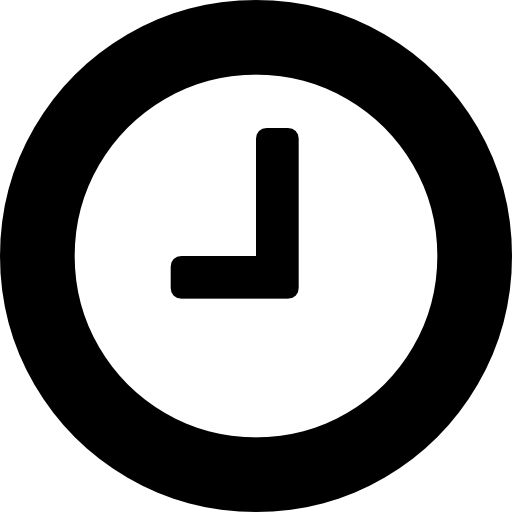 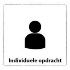 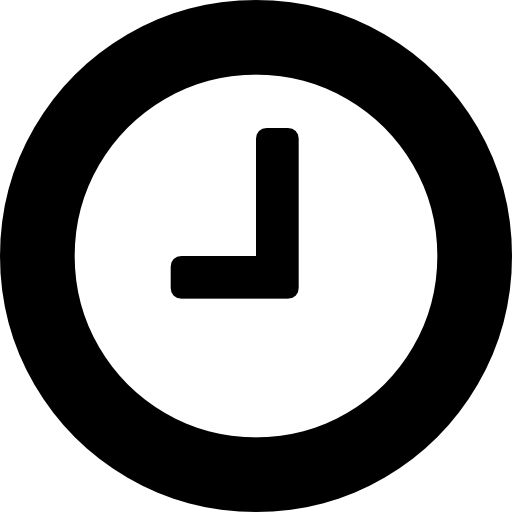 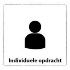 Beantwoord de volgende vragen over:Scheuren:Wanneer gaan vaste planten weer uitlopen? Welke gereedschappen heb je nodig volgens het filmpje ? Hoeveel stukken snijd ze uit 1 pol?Is scheuren een makkelijke of moeilijke manier om meer planten te krijgen? Leg uit waarom.Afleggen:Met welk deel van de plant ga je afleggen?Waarom leg je er een steen op? Na hoeveel tijd kun je de tak van de moederplant afknippen?Wat kun je doen als de scheut heel veel wortel heeft geschoten?Enten:Je ziet in de film dat ze onderstammen klaar maken en zagen op een bepaalde lengte voordat ze gaan enten. Leg in drie stappen uit hoe het enten daarna plaatsvindt.Oculeren:Leg uit waarom jij denkt dat, na het oculeren van een plant er een, er een plakker om de oculatie wordt geplakt.Weefselkweek:1.	In het filmpje knipt hij het blad in twaalf stukken. daarna gaan die stukjes in een potje met gelei. Wat zit er in die gelei? 2.	Wat gebeurd er met dat stukje blad?3.	Wat is het voordeel van weefselkweek? 4.	Wat is het nadeel van weefselkweek?Plak hier de plaatjes uit de bijlage. ScheurenBollen en knollenUitlopersWortelstokkenAfleggenEntenOculeren WeefselkweekLever de opdracht in bij het inleverpunt van Groene Productie- Einde van de opdracht - Bijlage ‘Knipblad vermeerderingstechnieken’ vind  je op de volgende pagina.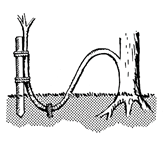 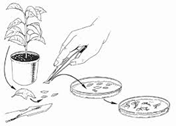 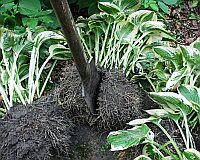 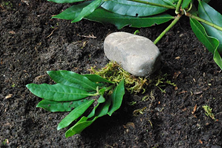 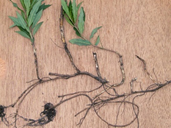 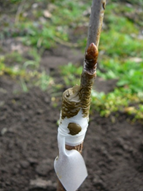 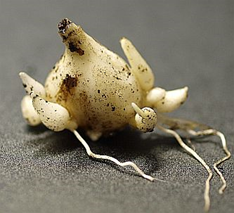 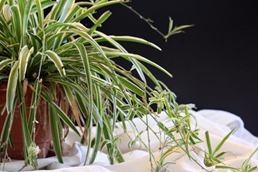 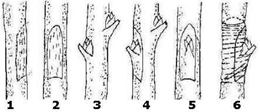 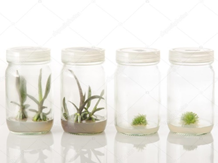 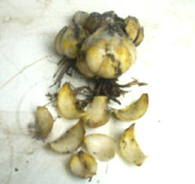 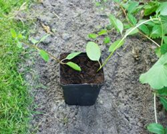 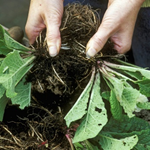 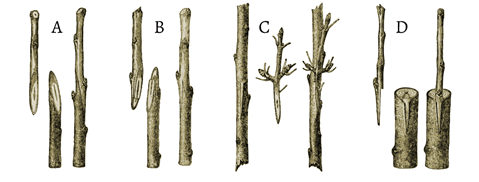 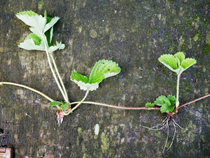 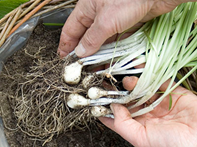 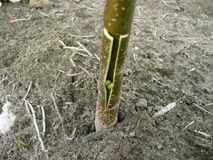 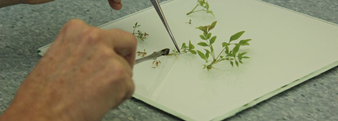 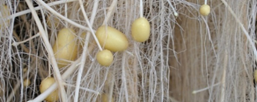 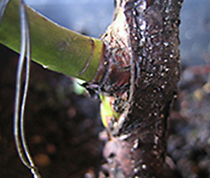 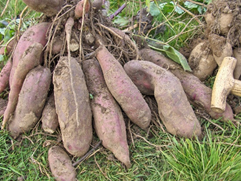 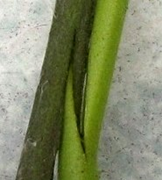 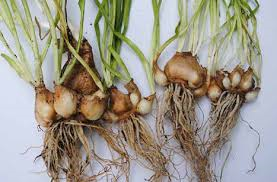 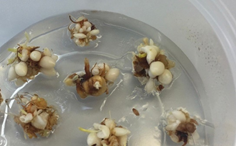 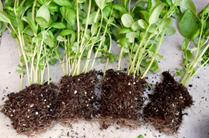 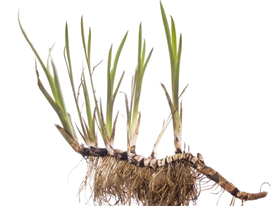 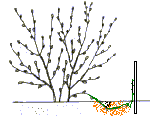 De situatie:   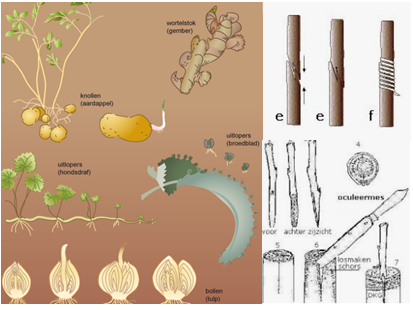 Je bent geInteresseerd in het vermeerderen van planten. Daar zijn nog al wat manieren voor. Om beter te kunnen begrijpen wat de verschillen zijn tussen deze vermeerderingstechnieken ga je informatie opzoeken.Tijdens deze opdracht bekijk je filmpjes van verschillende vermeerderingstechnieken. Vervolgens ga je bij elk filmpje vragen beantwoorden.Dit heb je nodig:De theorie van ‘Meer vermeerederen’ in het Wikiwijsarrangement van Groene Productie.De volgende filmpjes (deze kun je ook bekijken in de theorie:Scheuren van planten: 1.17 minutenhttps://www.youtube.com/watch?v=6WIQFEyoO4QAfleggen heester: 1.30 minutenhttps://www.youtube.com/watch?v=AvuLvq197gQEnten fruitbomen: 1.16 minutenhttps://www.youtube.com/watch?v=n_tYNwucaBIOculeren fruitbomen: 0.55 minutenhttps://www.youtube.com/watch?v=5uHOOoZHZNEBijlage ‘Knipblad vermeerderingstechnieken’ Dit leer je:Je kunt:Uitleggen wat scheuren is.Uitleggen wat afleggen is.Uitleggen wat enten is.Uitleggen wat oculeren Dit ga je doen: (aan de slag)lees de theorie van ‘Meer vermeerderen’ in het Wikiarrangement van Groene Productie.bekijk de filmpjes van ‘Meer vermeerderen’. beantwoord bij elk filmpje de vragen in deelopdracht 1open het knipblad in de bijlage en plak de plaatjes op de juiste plaats in deelopdracht 2lever de opdracht in.Dit ga je doen: (aan de slag)lees de theorie van ‘Meer vermeerderen’ in het Wikiarrangement van Groene Productie.bekijk de filmpjes van ‘Meer vermeerderen’. beantwoord bij elk filmpje de vragen in deelopdracht 1open het knipblad in de bijlage en plak de plaatjes op de juiste plaats in deelopdracht 2lever de opdracht in.Dit ga je doen: (aan de slag)lees de theorie van ‘Meer vermeerderen’ in het Wikiarrangement van Groene Productie.bekijk de filmpjes van ‘Meer vermeerderen’. beantwoord bij elk filmpje de vragen in deelopdracht 1open het knipblad in de bijlage en plak de plaatjes op de juiste plaats in deelopdracht 2lever de opdracht in.Dit lever je in:De beantwoorde vragenDe plaatjes op de juiste plaats geplaktInleveren via Elo opdrachten  Groene Produktie inleverpuntDit lever je in:De beantwoorde vragenDe plaatjes op de juiste plaats geplaktInleveren via Elo opdrachten  Groene Produktie inleverpuntDit lever je in:De beantwoorde vragenDe plaatjes op de juiste plaats geplaktInleveren via Elo opdrachten  Groene Produktie inleverpuntDeelopdracht 1 : Beantwoorden van vragen bij de filmpjesStap 1:Stap 2:Stap 3:Deelopdracht 2 : Bijlage ‘Knipblad vermeerderingstechnieken’ 